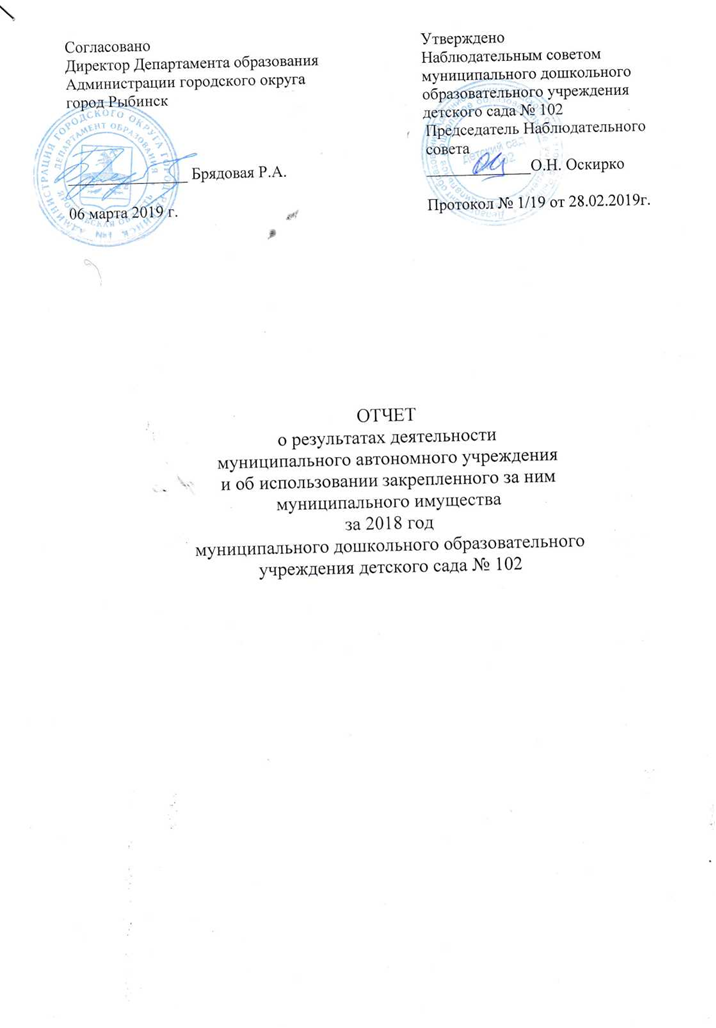 Общие сведения об учрежденииСведения о результатах деятельности учреждения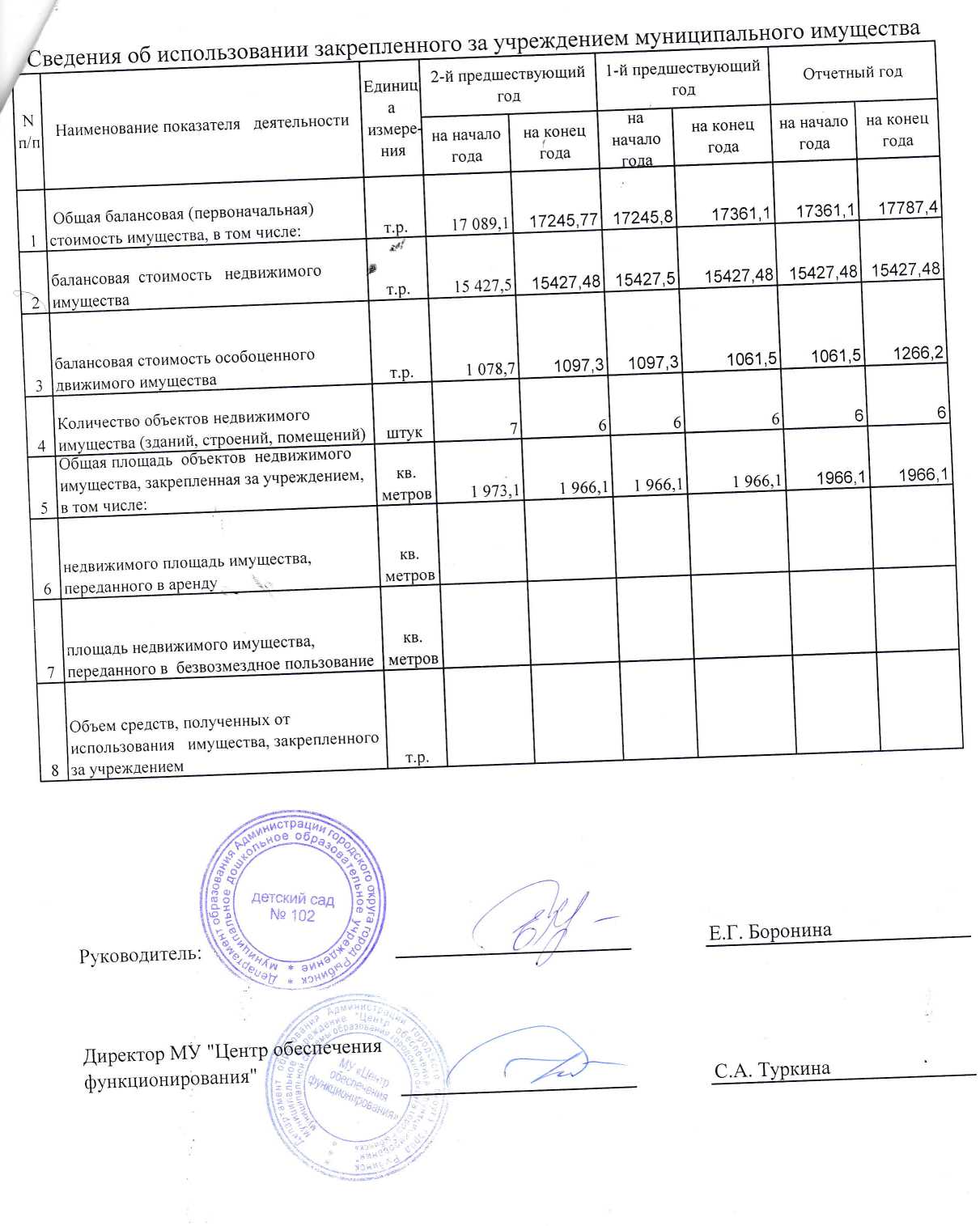 Полное наименование учреждениямуниципальное дошкольное образовательное учреждение детский сад № 102муниципальное дошкольное образовательное учреждение детский сад № 102Сокращенное наименование учреждениядетский сад № 102детский сад № 102Место нахождения учреждения152934 Карякинская ул., дом 35, город Рыбинск, Ярославская область152934 Карякинская ул., дом 35, город Рыбинск, Ярославская областьПочтовый адрес152^34 Карякинская ул., дом 35, город Рыбинск, Ярославская область152^34 Карякинская ул., дом 35, город Рыбинск, Ярославская областьПеречень видов деятельности учреждения, соответствующий его учредительным документам:основные виды деятельности реализация основной общеобразовательной программы дошкольного образования в группах, общеразвивающей и компенсирующей направленности;реализация основной общеобразовательной программы дошкольного образования в группах, общеразвивающей и компенсирующей направленности;-иные виды деятельностиреализация дополнительных образовательных программ - дополнительных общеразвивающих программ познавательной, речевой, физической, социально-коммуникативной и художественно-эстетической направленности, в том числе оказание платных образовательных услуг;- осуществление медицинской деятельности - доврачебная помощь - сестринское дело в педиатрииреализация дополнительных образовательных программ - дополнительных общеразвивающих программ познавательной, речевой, физической, социально-коммуникативной и художественно-эстетической направленности, в том числе оказание платных образовательных услуг;- осуществление медицинской деятельности - доврачебная помощь - сестринское дело в педиатрииПеречень услуг (работ), которые оказываются за плату в случаях, предусмотренных нормативными (правовыми) актамиприсмотр и уход за детьми и платные образовательные услуги: хореография - студия "Мир танца", рисование, ручной труд - студия "Цветные ладошки"присмотр и уход за детьми и платные образовательные услуги: хореография - студия "Мир танца", рисование, ручной труд - студия "Цветные ладошки"Потребители услуг (работ), которые оказываются за плату в случаях, предусмотренных нормативными (правовыми) актамиДети в возрасте от 1 года 6 месяцев до прекращения образовательных отношенийДети в возрасте от 1 года 6 месяцев до прекращения образовательных отношенийПеречень разрешительных документов (с указанием номеров, даты выдачи и срока действия), на основании которых учреждение осуществляет деятельностьЛицензия на право ведения образовательной деятельности № 143/16 от 04.03.2016г. серия 76Л02 № 0000906 бессрочнаяЛицензия на осуществление медицинской деятельностиЛицензия на право ведения образовательной деятельности № 143/16 от 04.03.2016г. серия 76Л02 № 0000906 бессрочнаяЛицензия на осуществление медицинской деятельностиСреднегодовая численность работников учреждения41,141,1Средняя заработная плата работников учреждения18 525,3018 525,30Состав наблюдательного совета автономного учреждения (фамилия, имя, отчество, должность):Представители учредителяМонахова Ж. Л. - начальник отдела дошкольного образования Департамента образования Администрации городского округа город Рыбинск - член Наблюдательного совета, Тимофеева А. А. - главный специалист по кадровым вопросам Департамента образования Администрации городского округа город Рыбинск - член Наблюдательного советаМонахова Ж. Л. - начальник отдела дошкольного образования Департамента образования Администрации городского округа город Рыбинск - член Наблюдательного совета, Тимофеева А. А. - главный специалист по кадровым вопросам Департамента образования Администрации городского округа город Рыбинск - член Наблюдательного советаПредставители собственника имуществаПредставители общественностиОскирко О.Н. - родитель - председатель Наблюдательного совета, Боронина С..В. - родитель , - член Наблюдательного совета Гапошкина И.В. - родитель - член Наблюдательного советаОскирко О.Н. - родитель - председатель Наблюдательного совета, Боронина С..В. - родитель , - член Наблюдательного совета Гапошкина И.В. - родитель - член Наблюдательного советаПредставители трудового коллективаФедорова Т.В. - воспитатель - член Наблюдательного совета, Сушинова В.В. - воспитатель - член Наблюдательного совета, Жирнова Т. А. - воспитатель - секретарь Наблюдательного советаФедорова Т.В. - воспитатель - член Наблюдательного совета, Сушинова В.В. - воспитатель - член Наблюдательного совета, Жирнова Т. А. - воспитатель - секретарь Наблюдательного советаПредставители иных государственных органов, органов местного самоуправленияБачурина И.А. - ведущий специалист отдела управления муниципального имущества Департамента имущественных и земельных отношений Администрации городского округа город Рыбинск - член Наблюдательного советаБачурина И.А. - ведущий специалист отдела управления муниципального имущества Департамента имущественных и земельных отношений Администрации городского округа город Рыбинск - член Наблюдательного советаПоказатель:Количество штатных единиц учрежденияна начало годана конец годаКоличество штатных единиц учреждения49,6549,65Nп'пNп'пНаименование показателя деятельностиЕдиницаизмерения2-йпредшествующийгод2-йпредшествующийгод1 -и предшествующий год1 -и предшествующий годОтчетный год 2018Отчетный год 2018Отчетный год 201811Изменение (увеличение, уменьшение) балансовой (остаточной) стоимости нефинансовых активов относительно предыдущего отчетного года%Бал.Ост.Бал,Ост.Бал.Бал.Ост.11Изменение (увеличение, уменьшение) балансовой (остаточной) стоимости нефинансовых активов относительно предыдущего отчетного года%0,9-3,00,67-3,042,502,50-3,1022Общая сумма выставленных требований в возмещение ущерба по недостачам и хищениям материальных ценностей, денежных средств, а также от порчи материальных ценностейт.р.0,60,60,050,050,050,050,0533Изменения (увеличение, уменьшение) дебиторской задолженности:т.р.-141,6-195,8-195,8115,5115,5115,533в разрезе поступлений:94,094,0-167.68-167.6820,420,420,433в разрезе выплат:-7,9-7,9-28,16-28,1695,195,195,144Изменения (увеличение, уменьшение) кредиторской задолженности:т.р.1 365,71 365,7-524,5-524,5212,1212,1212,144в разрезе поступлений:51,751,7-62,85-62,8558,358,358,344в разрезе выплат:-270,6-270,6-461,68-461,68153,8153,8153,855Доходы, полученные учреждением от оказания платных услуг (выполнения), работт.р.2 658,32 658,32858,232858,233111,33111,33111,366Цены (тарифы) на платные услуги (работы), оказываемые потребителямрублей66присмотр и уход за детьмирублей138,0138,0138138148,4148,4148,466платными услугами, в том числе по видам услуг:ручной трудмузыкально-ритмическиерублей908090809080908010090100901009077Исполнение муниципального задания%100,0100,095,595,592,7692,7692,7688Осуществление деятельности в соответствии с обязательствами перед в страховщиком по обязательному социальному страхованию%99Общее количество потребителей, воспользовавшихся услугами (работами) учреждения, в том числе:человек14514514514514614614699бесплатными, в том числе по видам услуг:человек14314314414414614614699платными услугами, в том числе по видам услуг:ручной трудмузыкально-ритмическиечеловек10331033173117312038203820381010Средняя стоимость получения платных услуг для потребителей, в том числе по видам:т.р.43,643,637,037,040,940,940,91010присмотр и уход за детьмит.р.34,134,132,532,535,535,535,5платными услугами, в том числе по видам услуг:ручной трудмузыкально-ритмическиеплатными услугами, в том числе по видам услуг:ручной трудмузыкально-ритмическиет.р.9.55,04.59.55,04.54.52,61,94.52,61,95.42,03.45.42,03.45.42,03.411Поступления, в разрезе поступлений, предусмотренных планом финансово-хозяйственной деятельности учреждения:Поступления, в разрезе поступлений, предусмотренных планом финансово-хозяйственной деятельности учреждения:т.р.ПланФактПланФактПланФактФакт11Поступления, в разрезе поступлений, предусмотренных планом финансово-хозяйственной деятельности учреждения:Поступления, в разрезе поступлений, предусмотренных планом финансово-хозяйственной деятельности учреждения:т.р.19 834,919 087,519 424,918 784,219 939,819 137,319 137,3Выплаты, в разрезе вы плат,предусмотренных планом финансово - хозяйственной деятельности учреждения:Выплаты, в разрезе вы плат,предусмотренных планом финансово - хозяйственной деятельности учреждения:20 365,718 493,519 424,918 106,319 939,818 406,918 406,913Прибыль после налогообложения в отчетном периодеПрибыль после налогообложения в отчетном периодет.р.